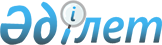 О признании утратившими силу некоторых решений Павлодарского областного маслихатаРешение Павлодарского областного маслихата от 21 августа 2020 года № 497/42. Зарегистрировано Департаментом юстиции Павлодарской области 27 августа 2020 года № 6929
      В соответствии с подпунктом 15) пункта 1 статьи 6 Закона Республики Казахстан от 23 января 2001 года "О местном государственном управлении и самоуправлении в Республике Казахстан", подпунктом 4) пункта 2 статьи 46 Закона Республики Казахстан от 6 апреля 2016 года "О правовых актах" Павлодарский областной маслихат РЕШИЛ:
      1. Признать утратившими силу некоторые решения Павлодарского областного маслихата согласно приложению к настоящему решению.
      2. Контроль за исполнением настоящего решения возложить на руководителя аппарата Павлодарского областного маслихата.
      3. Настоящее решение вводится в действие по истечении десяти календарных дней после дня его первого официального опубликования. Перечень утративших силу некоторых решений Павлодарского областного маслихата
      1. Решение Павлодарского областного маслихата от 18 сентября 2015 года № 389/44 "О Регламенте маслихата Павлодарской области" (зарегистрировано в Реестре государственной регистрации нормативных правовых актов за № 4733, опубликовано 07 октября 2015 года в информационно-правовой системе "Әділет").
      2. Решение Павлодарского областного маслихата от 6 декабря 2016 года № 74/9 "Об утверждении Правил выдачи служебного удостоверения сотрудникам государственного учреждения "Аппарат маслихата Павлодарской области" и его описание" (зарегистрировано в Реестре государственной регистрации нормативных правовых актов за № 5324, опубликовано 14 января 2017 года в газетах "Сарыарқа самалы", "Звезда Прииртышья").
      3. Решение Павлодарского областного маслихата от 31 марта 2017 года № 113/12 "О внесении изменений в решение областного маслихата от 6 декабря 2016 года № 74/9 "Об утверждении Правил выдачи служебного удостоверения сотрудникам государственного учреждения "Аппарат маслихата Павлодарской области" и его описание" (зарегистрировано в Реестре государственной регистрации нормативных правовых актов за № 5480, опубликовано 27 апреля 2017 года в газете "Регион.kz").
					© 2012. РГП на ПХВ «Институт законодательства и правовой информации Республики Казахстан» Министерства юстиции Республики Казахстан
				
      Председатель сессии Павлодарского

      областного маслихата 

К. Капенов

      Секретарь Павлодарского областного маслихата 

Б. Бексеитова
Приложение
к решению Павлодарского
областного маслихата
от 21 августа 2020 года
№ 497/42